форма бланка утверждена РешениемМС МО «Купчино» от 24.10.2019 № 14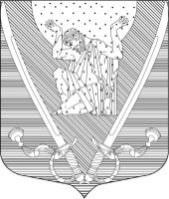 МУНИЦИПАЛЬНЫЙ СОВЕТвнутригородского муниципального образованияСанкт-Петербургамуниципальный округ Купчино6 СОЗЫВ (2019-.г.)Р Е Ш Е Н И Е № 0425.02.2021 г. 								    Санкт-Петербург«Об утверждении Положения об Общественном совете внутригородского муниципального образования Санкт-Петербурга муниципальный округ Купчино»В соответствии с Федеральным законом от 21.07.2014 № 212-ФЗ «Об основах общественного контроля в Российской Федерации», Уставом внутригородского муниципального образования Санкт-Петербурга муниципальный округ Купчино, Муниципальный Совет внутригородского муниципального образования Санкт-Петербурга муниципальный округ КупчиноМуниципальный Совет  Р Е Ш И Л:Утвердить Положение об общественном совете внутригородского муниципального образования Санкт-Петербурга муниципальный округ Купчино согласно приложению к настоящему решению. Решение Муниципального Совета внутригородского муниципального образования Санкт-Петербурга муниципальный округ Купчино от 16.04.2019               № 11 «Об утверждении Положения об общественном совете внутригородского муниципального образования Санкт-Петербурга муниципальный округ Купчино» признать утратившим силу.Настоящее решение вступает в силу со дня его обнародования (опубликования).Контроль за исполнением данного решения возложить на Главу  муниципального образования  - Председателя Муниципального Совета.Глава муниципального образования - Председатель Муниципального Совета                                       А.В. ПониматкинПриложениек решению МС МО «Купчино»от 25.02.2021 № 04ПОЛОЖЕНИЕоб Общественном совете внутригородского муниципального образования Санкт-Петербурга муниципальный округ Купчино1. Общие положения1.1. Общественный совет внутригородского муниципального образования Санкт-Петербурга муниципальный округ Купчино (далее - Общественный совет) является совещательным и консультативным органом, созданным в целях осуществления общественного контроля за деятельностью органов местного самоуправления внутригородского муниципального образования Санкт-Петербурга муниципальный округ Купчино (далее - муниципальное образование) и для обеспечения взаимодействия органов местного самоуправления муниципального образования с жителями муниципального образования, общественными объединениями и иными некоммерческими организациями, осуществляющими деятельность на территории муниципального образования.1.2. Общественный совет является коллегиальным органом и работает на общественных началах.1.3. Общественный совет в своей деятельности руководствуется Конституцией Российской Федерации, федеральными конституционными законами, федеральными законами, иными нормативными актами Российской Федерации, Уставом Санкт-Петербурга, иными нормативно-правовыми актами Санкт-Петербурга, постановлениям и распоряжениями Губернатора Санкт-Петербурга, постановлениям и распоряжениями Правительства Санкт-Петербурга, нормативными правовыми актами органов местного самоуправления муниципального образования, настоящим Положением.1.4. Общественный контроль осуществляется в формах общественного мониторинга, общественной проверки, общественной экспертизы, в иных формах, не противоречащих федеральному законодательству, а также в таких формах взаимодействия институтов гражданского общества с государственными органами и органами местного самоуправления, как общественные обсуждения, общественные (публичные) слушания и другие формы взаимодействия.Общественный контроль может осуществляться одновременно в нескольких формах.        1.5. Положение об Общественном совете, а также изменения и дополнения  в него утверждаются решением Муниципального Совета муниципального образования. Персональный состав Общественного совета утверждается распоряжением Главы муниципального образования.        1.6. Общественный совет не входит в структуру органов местного самоуправления муниципального образования.        1.7. Общественный совет не является юридическим лицом.2. Цели и задачи общественного совета2.1. Целями деятельности общественного совета являются:2.1.1. Обеспечение реализации и защиты прав и свобод человека и гражданина, прав и законных интересов общественных объединений и иных негосударственных некоммерческих организаций на территории муниципального образования;2.1.2. Обеспечение учета общественного мнения, предложений и рекомендаций граждан, общественных объединений и иных негосударственных некоммерческих организаций при принятии решений органами местного самоуправления внутригородского муниципального образования Санкт-Петербурга муниципальный округ Купчино, привлечение общественности к участию в социально-экономическом, общественно-политическом и культурном развитии муниципального образования.2.1.2. Выработка и реализация механизмов и форм гражданского участия в процессе формирования и осуществления социальной политики муниципального образования.2.1.3. Осуществление общественного контроля за деятельностью и общественная оценка деятельности органов местного самоуправления муниципального образования, 2.1.4. Консолидация интересов общественных и иных организаций, профессиональных союзов, общественных деятелей, широких слоев общественности для обеспечения эффективного и конструктивного диалога с органами государственной власти и органами местного самоуправления по созданию благоприятных условий для повышения качества жизни населения муниципального образования.2.2. Основными задачами Общественного совета являются:           2.2.1. Формирование и развитие гражданского правосознания;           2.2.2. Содействие предупреждению и разрешению социальных конфликтов;2.2.3. Выработка рекомендаций по повышению эффективности деятельности органов  органами местного самоуправления муниципального образования при решении вопросов местного значения.2.2.4. Реализация гражданских инициатив, направленных на защиту прав и свобод человека и гражданина, прав и законных интересов общественных объединений и иных негосударственных некоммерческих организаций, формирование в обществе нетерпимости к коррупционному поведению;  2.2.5. Обеспечение прозрачности и открытости деятельности органов местного самоуправления;2.2.6. Выработка и осуществление согласованных, целенаправленных совместных действий органов местного самоуправления муниципального образования, общественных и иных негосударственных некоммерческих организаций по реализации программ развития муниципального образования.2.2.7. Внесение предложений в органы местного самоуправления муниципального образования по поощрению граждан и организаций, внесших значительный вклад в социально-экономические развитие муниципального образования.2.2.8. Организация и проведение конференций, «круглых столов», семинаров, дискуссий, публичных обсуждений по различным аспектам социально-экономического, общественно-политического и культурного развития муниципального образования.2.2.9. Привлечение к совместной работе жителей муниципального образования, в том числе через советы многоквартирных домов (СМД) и товариществ собственников жилья (ТСЖ).2.2.10. Укрепление и развитие взаимодействия со средствами массовой информации и коммуникации, содействие развитию социальной рекламы и формированию социально ориентированного информационного пространства.3. Полномочия Общественного совета3.1. Общественный совет обладает следующими полномочиями:3.1.1. Принимать решения рекомендательного характера по вопросам общественного и социально-экономического развития муниципального образования, выступать в качестве инициаторов, организаторов мероприятий, проводимых при осуществлении общественного контроля, а также участвовать в проводимых мероприятиях.3.1.2. Запрашивать в установленном порядке у органов местного самоуправления муниципального образования, организаций, граждан информацию, необходимую для работы Общественного совета, за исключением информации, содержащей сведения, составляющие государственную тайну, сведения о персональных данных и информации, доступ к которой ограничен федеральными законами.3.1.3. Осуществлять общественный контроль в формах, предусмотренных Федеральным законом от 21.07.2014 № 212-ФЗ «Об основах общественного контроля в Российской Федерации» и другими нормативными актами.3.1.4. Приглашать на свои заседания представителей органов государственной власти и органов местного самоуправления муниципального образования, общественных и иных негосударственных некоммерческих организаций при обсуждении вопросов, решение которых входит в их компетенцию.3.1.5. Делегировать своих членов (представителей) для участия в совещаниях, заседаниях Муниципального Совета муниципального образования, публичных слушаниях при рассмотрении целевых программ и программ развития муниципального образования в целях обеспечения гражданского участия в формировании и реализации социальной политики в муниципальном образовании.3.1.6. Создавать комиссии и рабочие группы по основным направлениям деятельности Общественного совета.3.1.7. Подготавливать по результатам осуществления общественного контроля итоговый документ и направлять его Главе муниципального образования по общественно-политическим, социально-экономическим аспектам и по вопросам культурной политики развития муниципального образования.3.1.8. В случае выявления фактов нарушения прав и свобод человека и гражданина, прав и законных интересов общественных объединений и иных негосударственных некоммерческих организаций на территории муниципального образования направлять в соответствии с федеральным законодательством материалы, полученные в ходе осуществления общественного контроля, Уполномоченному по правам человека в Российской Федерации, Уполномоченному при Президенте Российской Федерации по правам ребенка, Уполномоченному при Президенте Российской Федерации по защите прав предпринимателей, уполномоченным по правам человека, по правам ребенка, по защите прав предпринимателей, по правам коренных малочисленных народов в субъектах Российской Федерации и в органы прокуратуры.3.1.9. Обращаться в суд в защиту прав неопределенного круга лиц, прав и законных интересов общественных объединений и иных негосударственных некоммерческих организаций в случаях, предусмотренных федеральными законами.3.1.10. Пользоваться иными правами, предусмотренными законодательством Российской Федерации.4. Состав и формирование общественного совета4.1. Членом Общественного совета может быть гражданин российской Федерации, достигший возраста 18 лет, проживающий на территории муниципального образования либо являющийся сотрудником организации (учреждения), членом общественного объединения, осуществляющего свою деятельность на территории муниципального образования.4.2. Члены Общественного совета осуществляют свою деятельность лично и не вправе делегировать свои полномочия другим лицам.4.3. Общественный совет формируется в соответствии с настоящим положением в составе не менее 20 человек.4.4. Состав Общественного совета утверждается расторжением Главы муниципального образования. 4.5. Срок полномочий членов Общественного совета истекает одновременно с истечением срока полномочий депутатов Муниципального Совета муниципального образования.5. Органы Общественного совета5.1. Члены Общественного совета путем открытого голосования на первом заседании избирают председателя Общественного совета, его заместителя и секретаря.5.2. Избранным считается член Общественного совета, получивший большее количество голосов членов Общественного совета, присутствовавших на общем собрании.5.3. Председатель Общественного совета:осуществляет общее руководство Общественным советом;Распределяет обязанности между членами Общественного совета;Определяет повестку дня и порядок рассмотрения вопросов на заседании Общественного совета;Представляет Общественный совет во взаимодействии с органами государственной власти Санкт-Петербурга, органами местного самоуправления;В случае необходимости передает полномочия председателя Общественного совета заместителю председателя Общественного совета или иному уполномоченному лицу из числа членов Общественного совета.5.4. Секретарь Общественного совета осуществляет организационно-техническую работу.5.5. В состав рабочих групп наряду с членами Общественного совета могут быть включены представители общественных или иных негосударственных некоммерческих организаций, органов местного самоуправления, коммерческих организаций, специалисты, эксперты.5.6. Член Общественного совета не допускается к осуществлению общественного контроля при наличии конфликта интересов при осуществлении общественного контроля.6. Обязанности членов Общественного совета6.1. При осуществлении деятельности члены Общественного совета обязаны:6.1.1. Соблюдать законодательство Российской Федерации об общественном контроле;6.1.2. Соблюдать установленные федеральными законами ограничения, связанные с деятельностью государственных органов и органов местного самоуправления;6.1.3. Не создавать препятствий законной деятельности органов местного самоуправления; 6.1.4. Соблюдать конфиденциальность полученной в ходе осуществления общественного контроля информации, если ее распространение ограничено федеральными законами;6.1.5. Обнародовать информацию о своей деятельности по осуществлению общественного контроля и о результатах контроля в соответствии с  Федеральным законом от 21.07.2014 № 212-ФЗ «Об общественном контроле в Российской Федерации»;6.1.6. Нести иные обязанности, предусмотренные законодательством Российской Федерации.7. Прекращение полномочий члена Общественного совета7.1. Полномочия члена Общественного совета прекращаются в случае:7.1.1. Истечения срока его полномочий;         7.1.2. Подачи им заявления о выходе из Общественного совета;         7.1.3.Неспособности его по состоянию здоровья участвовать в работе Общественного совета;7.1.4. Вступления в законную силу вынесенного судом в отношении него обвинительного приговора; 7.1.5. Признания его недееспособным, безвестно отсутствующим или умершим на основании решения суда, вступившего в законную силу;7.1.6. Грубого нарушения им этических норм поведения - по решению не менее половины членов Общественного совета, принятому на заседании Общественного совета;7.1.7. Неоднократных пропусков заседаний (не менее 3-5) Общественного совета без уважительной причины;7.1.8. Смерти.8. Порядок деятельности общественного совета8.1. Общественный совет осуществляет свою деятельность в режиме заседаний Общественного совета, заседаний рабочих групп, созданных Общественным советом, на которых обсуждаются наиболее значимые и актуальные вопросы общественной и социально-экономической жизни муниципального образования.8.2. Заседания Общественного совета проводятся по мере необходимости, но не реже одного раза в квартал.8.3. Повестка заседания Общественного совета формируется председателем Общественного совета с учетом поступивших предложений Главы муниципального образования, Главы местной администрации муниципального образования или членов Общественного совета.8.4. Заседание Общественного совета правомочно, если на нем присутствуют не менее 2/3 членов Общественного совета.8.5. Решения Общественного совета принимаются простым большинством голосов из числа присутствующих членов Общественного совета.8.6. Решения Общественного совета оформляются протоколом, который подписывается председателем Общественного совета (председательствующим на заседании) и секретарем Общественного совета.  8.7. В работе Общественного совета могут принимать участие с правом совещательного голоса Глава муниципального образования, Глава местной администрации, руководители структурных подразделений Местной администрации и Муниципального Совета, депутаты Муниципального Совета.8.8. По итогам работы за год Общественным советом готовится информационная справка.8.9. Необоснованное вмешательство субъектов общественного контроля в деятельность органов местного самоуправления недопустимо.  9. Взаимодействие  органов местного самоуправления с Общественным советом9.1 Муниципальный Совет при   осуществлении общественного контроля обязан:9.1.1 Предоставлять членам Общественного совета в случаях и порядке, которые установлены законодательством Российской Федерации, информацию о своей деятельности, представляющей общественный интерес;9.1.2. Рассматривать направленные в Муниципальный Совет запросы Общественного совета в порядке и сроки, которые установлены законодательством Российской Федерации, регулирующим отдельные сферы общественных отношений, предоставлять запрашиваемую информацию, за исключением информации, содержащей сведения, составляющие государственную тайну, сведения о персональных данных, и информации, доступ к которой ограничен федеральными законами;9.1.3. Рассматривать направленные Общественным советом итоговые документы, подготовленные по результатам общественного контроля, а в случаях, предусмотренных федеральными законами, законами Санкт-Петербурга и муниципальными нормативными правовыми актами, учитывать предложения, рекомендации и выводы, содержащиеся в итоговых документах, и принимать меры по защите прав и свобод человека и гражданина, прав и законных интересов общественных объединений и иных негосударственных некоммерческих организаций.10. Ответственность за нарушение законодательства Российской Федерации об общественном контроле10.1. Член Общественного совета в случае нарушения прав и свобод человека и гражданина, прав и законных интересов общественных объединений и иных негосударственных некоммерческих организаций вносит предложения в соответствующие органы государственной власти и органы местного самоуправления о привлечении к ответственности виновных должностных лиц.10.2. Воспрепятствование законной деятельности членом Общественного совета, необоснованное вмешательство члена Общественного совета в деятельность органов местного самоуправления, и оказание неправомерного воздействия на  Муниципальный Совет влекут ответственность, установленную законодательством Российской Федерации.10.3. Нарушение членом Общественного совета федерального законодательства, в том числе размещение в информационно-телекоммуникационной сети "Интернет" искаженных или недостоверных сведений о результатах общественного контроля, влечет ответственность, установленную законодательством Российской Федерации.192212,  Санкт-Петербург,  ул. Будапештская,  дом № 19,  корп.№ 1;  тел.  (812) 7030410,  e-mail: mocupсh@gmail.com.